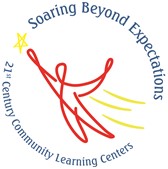 21st Century Community Learning Centers (21st CCLC)2018 External Organization Profile Directions and ApplicationOverview: States are now required under Section 4203(a)(11) of the Every Student Succeeds Act (ESSA), Title IV, Part B, 21st Century Community Learning Centers (21st CCLC), to provide a list of prescreened external organizations. The term “external organization” is defined under Section 4201(b)(4) of ESSA, as a nonprofit organization with a record of success in running or working with out-of-school programs and activities. In the case of a community where there is no such organization, the community may enter into a written agreement or partnership with an external organization to provide mentoring and guidance.Application Directions:The Oregon Department of Education (ODE) is implementing a statewide opportunity for nonprofit organizations in Oregon to submit an external organization profile application to be vetted and included on a list of prescreened eligible providers with specific expertise in one or more of the following resource areas pertaining to afterschool programming:quality programming and authorized activities;youth development and empowerment;human relationships and development;health, wellness, safety, and nutrition;literacy education;cultural competency and inclusion;parent and community engagement;program management and administration;evaluation and continuous improvement;sustainability planning; workforce development/career college To meet requirements for the minimum record of success, the organization submitting a profile must: 1) Operate as a nonprofit in good standing in Oregon; and 2) Have a minimum of 5 years’ experience operating or delivering services to out-of-school time programs in Oregon.If your organization meets the requirements, you are eligible to complete and submit the electronic application linked below to ODE. Prescreened organizations that meet the criteria will remain on the list for 2 years. Applications will be available for submission from April 11, 2018 through May 25, 2018 at 5:00 PM. External Organization Profile ApplicationProof of Non-profit Status:Applicants are required to submit one of the following documents as verification of the agency's nonprofit status and good standing. Proof that the Internal Revenue Service currently recognizes the agency as an organization to which contributions are tax deductible under Section 501(c)(3) of the Internal Revenue Code; orA statement from a state taxing body or State Attorney General certifying that: The organization is a nonprofit organization within the State; orA certified copy of the agency's certificate of incorporation or a similar document if it clearly establishes the nonprofit status of the agency; orIf any item described above (1. through 3.) applies to a state or national parent organization, a statement by the state or parent organization verifying that the applicant is a local nonprofit affiliate. Note: Profiles will not be accepted without proof of your nonprofit status.This solicitation for information will not result in a contract with the Oregon Department of Education (ODE) nor does this listing represent an endorsement by ODE. The list will be posted (for informational purposes only) for any 21st Century grant applicant to view and utilize at their own discretion. Please share this announcement with other nonprofit organizations that operate or work with out-of-school time programs throughout the state of Oregon. Thank you for your commitment to ensuring Oregon’s children have access to high quality afterschool (out-of-school time) programs. Please direct questions regarding the external organization profile submission by email to Raquel Gwynn or phone at 503-947-5785.